PREFEITURA MUNICIPAL DE LAVRAS DO SUL ESTADO DO RIO GRANDE DO SUL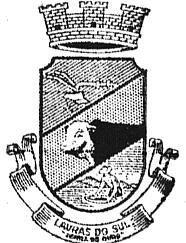 Rua Cel Mesa, 373, Centro, Cx. Postal 05- Lavras do Sul -RS Fone (55)32821266 Fax: (55)32821267E-mail: admlavras@farrapo.com.brEDITAL nº 017/2020Retifica Edital de Avaliação Preliminar de Currículos nº 014/2020 para Contratação por Prazo Determinado de Técnico de Enfermagem - SAMUO Prefeito Municipal de Lavras do Sul, no uso de suas atribuições, RETIFICA o Edital nº 014/2020, no que se refere a pontuação para o cargo de Técnico de Enfermagem - SAMU, conforme reavaliação dos documentos feita pela Comissão:PSS 001/2020 – TÉCNICO DE ENFERMAGEM – SAMULavras do Sul, 24 de março de 2020.Sávio Johnston Prestes Prefeito MunicipalAmanda Ortiz de Freitas75.00 ptsJuliana Barbosa Mazzini100.00 ptsMilena Pinto Saraiva75.00 ptsErnestina Munhos Rodrigues100.00 ptsSamuel Rodrigues Fonseca100.00 pts